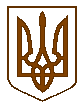 УКРАЇНАБілокриницька   сільська   радаРівненського   району    Рівненської    області(тринадцята  позачергова сесія сьомого скликання)РІШЕННЯвід  14 листопада  2016 року                                                                       № 324                                                                                                                                                  Про надання дозволу на виготовлення технічної документації із землеустрою щодо встановлення (відновлення) меж земельної  ділянки в натурі (на місцевості)гр. Павлюку Івану Костянтиновичу	Розглянувши заяву гр.Павлюка І.К про надання дозволу на складання технічної документації із землеустрою щодо встановлення (відновлення) меж земельної ділянки в натурі (на місцевості) та керуючись ст.12, 118, 121, 122, Земельного кодексу України та ст.26 Закону України  "Про місцеве самоврядування в Україні" сесія Білокриницької сільської ради В И Р І Ш И Л А :Дати дозвіл громадянину  Павлюку Івану Костянтиновичу дозвіл на складання технічної документації із землеустрою щодо встановлення (відновлення) меж земельної ділянки в натурі (на місцевості)  для будівництва і обслуговування житлового будинку, господарських будівель і споруд (присадибна ділянка) площею 0,12 га в с. Біла Криниця на території Білокриницької сільської ради Рівненського району Рівненської області.Розроблену та погоджену технічну документацію із землеустрою щодо встановлення (відновлення) меж земельної ділянки в натурі (на місцевості)  подати для проведення державної реєстрації земельної ділянки та на розгляд і затвердження сесією сільської ради.Контроль за виконанням даного рішення покласти на постійну комісію сільської ради з питань агропромислового комплексу, земельних ресурсів та соціального розвитку села.Т.в.о. секретаря ради                                                                 О.Ю. КазмірчукПленарне засідання тринадцятої позачергової сесії Білокриницької сільської ради сьомого скликання14 листопада  2016 року
ВІДОМІСТЬдля поіменного голосування з питання:«Про надання дозволу на виготовлення технічної документації із землеустрою щодо встановлення (відновлення) меж земельної  ділянки в натурі (на місцевості) гр. Павлюку Івану Костянтиновичу» Голосували:    «за» - 	14	                          «проти» - 	0	                          «утримався» - 	0	                          «не голосував» - 	0	Голова комісії                                                                      _________________Секретар комісії                                                                   _________________Член комісії                                                                          _________________№з/пПрізвище, ім’я, по батьковіЗаПротиУтри-мавсяНе приймав участь в голосу-ванні1.Гончарук Тетяна Володимирівнавідсутня2.Галябар Роман Олександровичвідсутній3.Власюк Світлана Андріївнавідсутня4.Данилюк Наталія Василівназа5.Семенюк Марія Петрівназа6.Дем'янчук Віталій Григоровичза7.Зданевич Оксана Данилівназа8.Кисіль Тетяна Михайлівнавідсутня9.Панчук Ярослав Петровичвідсутній10.Ящук Оксана Костянтинівназа11.Целюк Тетяна Лонгінівнавідсутня12.Плетьонка Андрій Васильовичза13.Вовчик Юрій Анатолійовичвідсутній14.Дубіч Анатолі Миколайовичза15.Захожа Інна Анатоліївнавідсутня16.Морозюк Оксана Дмитрівназа17.Казмірчук Олена Юріївназа18.Денисюк Іван Миколайовичза19.Кравченко Алла Дмитрівназа20.Люльчик Валерій Федоровичза21.Клименко Тарас Володимировичвідсутній22.Ляшецька Надія Миколаївназа23.Ящук Олена АдамівназаВсього:Всього:14